电子表格：条件格式，背景色，web端展示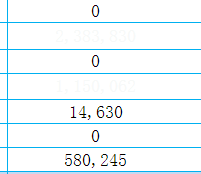 Excel导出展示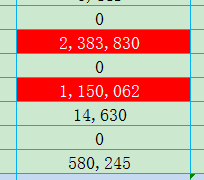 电子表格：web端数据错误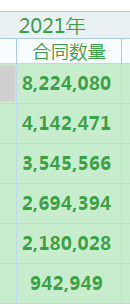 Excel导出数据正确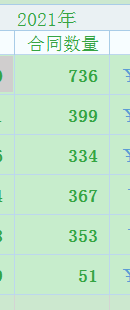 